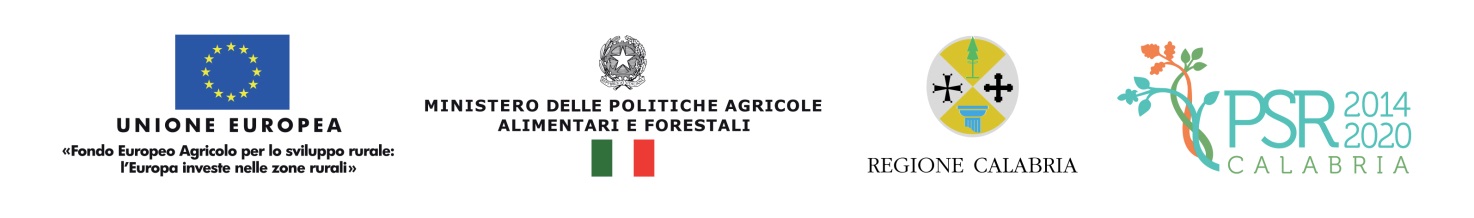  Allegato 1DICHIARAZIONE SOSTITUTIVA DELL’ATTO DI NOTORIETA’(Art. 46 - 47 D.P.R. 28 dicembre 2000, n. 445)Il/la sottoscritto/a ________________________ cod. fisc. _____________________nato/a a _____________________________ Prov. ________________ il _____________________ e residente a ___________________ ___prov. _____in via ________________________________n°_____, tel ___________________ mobile______________________ fax_________________ Nella sua qualità di: □ rappresentante legale del Consorzio di Bonifica (denominazione)   ________________________________ P.IVA__________________  pec ____________________________* con sede in _____________________ Prov. ______  via______________________________ n. _________ , titolare di: - domanda di sostegno a valere sulla Misura                     5.1.1consapevole che incorrerà in sanzioni penali nel caso di dichiarazioni non veritiere, di formazione o uso di atti falsi e nella perdita dei benefici (ai sensi degli artt. 75 e 76 del DPR n.445/2000) DICHIARArelativamente alle condizioni di ammissibilità:di essere un Consorzio di Bonifica per come riconosciuto dalla legislazione regionale;che la domanda di aiuto è riferita a programmi di investimento non ancora avviati;che l’investimento sarà sostenuto in coerenza all’art.18(2) del Regolamento (UE) 1305/2013 il quale prevede che per gli interventi attuati da soggetti pubblici deve sussistere il nesso tra l’investimento intrapreso ed il potenziale produttivo agricolo.Relativamente agli impegni:di rispettare nell’esecuzione degli investimenti, le procedure degli appalti pubblici al fine di assicurare una selezione aperta, trasparente e competitiva dei fornitori e dei soggetti responsabili dell’attuazione delle opere, conformemente alla normativa comunitaria e nazionale vigente sugli appalti pubblici in tema di lavori, forniture e servizi;di realizzare gli investimenti in coerenza con gli indirizzi della Direttiva 2007/60/CE, in attuazione delle disposizioni del Piano di Gestione del Rischio di Alluvioni del Distretto Idrografico dell’Appennino Meridionale (adottato in data 17.12.2015 e approvato in data 03.03.2016 con Delibere del Comitato Istituzionale Integrato - Primo Piano di Gestione del Rischio di Alluvioni);di mantenere i requisiti soggettivi previsti per l’accesso alla misura per almeno 5 anni a decorrere dall’erogazione del saldo finale del contributo concesso per la realizzazione dell’intervento; di impegnarsi a rispettare le norme afferenti l’avviamento al lavoro e l’applicazione del CCNL e di essere in regola con i versamenti contributivi previdenziali e assistenziali;di impegnarsi a garantire, salvo quanto concesso in fase di variante, di non alterare la natura o le condizioni di esecuzione del progetto di investimento e/o di non variare l’assetto proprietario di una infrastruttura ovvero cessare o rilocalizzare l’attività produttiva per un periodo di almeno 5 anni a decorrere dalla decisione individuale di concessione dell’aiuto;di rispettare le disposizioni in materia di pubblicità ed informazione secondo quanto disciplinato dalla normativa comunitaria e dalle disposizioni procedurali allegate al bando.Relativamente ad altre dichiarazionidi essere consapevole degli obblighi imposti a livello comunitario e nazionale, anche qualora successivi alla presentazione della domanda ancorché prescritti nel PSR 2014-2020 della Regione Calabria;di non aver beneficiato di altri finanziamenti pubblici sui beni inerenti l’iniziativa progettuale;di esonerare l'Amministrazione regionale da ogni responsabilità nei confronti di  terzi aventi causa a qualsiasi titolo per il pagamento dell’aiuto richiesto;di essere a conoscenza dei criteri di selezione e riportati nelle disposizioni attuative di riferimento; di essere a conoscenza che, in caso di istruttoria negativa della domanda di aiuto, si procederà all’archiviazione della stessa con conseguente decadenza totale dell’istanza;di essere a conoscenza che i dati che lo riguardano saranno pubblicati in conformità dell'articolo 111 del Reg. (UE) n. 1306/2013 e che tali dati possono essere trattati dagli organi ispettivi e investigativi dell'Unione e degli Stati membri allo scopo di salvaguardare gli interessi finanziari dell'Unione;di fornire tutti i dati di monitoraggio, consentire visite in loco, ispezioni ed ogni ulteriore attività che si renda necessaria ai fini dei controlli;di essere in possesso dei requisiti morali previsti dall’art. 4, comma 6, del D.Lgs. 228/2001;[Non possono partecipare al bando gli imprenditori agricoli, singoli o soci di società di persone e le persone giuridiche i cui amministratori abbiano riportato, nell'espletamento delle funzioni connesse alla carica ricoperta nella società, condanne con sentenza passata in giudicato, per delitti in materia di igiene e sanità o di frode nella preparazione degli alimenti nel quinquennio precedente all'inizio dell'esercizio dell'attività. Il divieto ha efficacia per un periodo di cinque anni dal passaggio in giudicato della sentenza di condanna (Art. 4, c. 6, del D.Lgs. 228/2001)];che nei propri confronti non sussistono le cause ostative di cui all’art. 67, comma 8, del D.lvo 06/09/2011, n. 159, che fa divieto di concedere contributi pubblici a soggetti destinatari di prevenzione personale ovvero condannati, anche con sentenza non definitiva ma confermata in grado di appello, per i delitti di criminalità organizzata elencati all’art. 51, comma 3-bis, c.p.p. .Luogo e data, _______________	Il dichiarante	        ____________________*(L’indicazione della PEC è obbligatoria e deve essere riferita esclusivamente alla ditta/società)(Ai sensi dell’art. 38 del DPR n. 445/2000, la sottoscrizione non è soggetta ad autenticazione ove sia apposta alla presenza del dipendente addetto a riceverla ovvero la richiesta sia presentata unitamente a copia fotostatica, firmata in originale, di un documento d’identità del sottoscrittore).